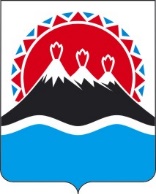 П О С Т А Н О В Л Е Н И ЕГУБЕРНАТОРА КАМЧАТСКОГО КРАЯ                  г. Петропавловск-КамчатскийПОСТАНОВЛЯЮ:1. Внести в приложение к постановлению Губернатора Камчатского края от 28.12.2007 № 355 «О Порядке подготовки проектов правовых актов Губернатора Камчатского края, Правительства Камчатского края и иных исполнительных органов государственной власти Камчатского края» следующие изменения:1) пункт 3 части 1.7 раздела 1 после слов «(далее также - заместители председателя Правительства),» дополнить словами «а также по предложению заместителя руководителя Аппарата Губернатора и Правительства Камчатского края,»;2) дополнить приложением 51 согласно приложению к настоящему постановлению.2. Настоящее постановление вступает в силу после дня его официального опубликования. Приложение к постановлениюГубернатора Камчатского краяот _________________№_______«Приложение 51 к Порядку подготовки проектов правовых актов Губернатора Камчатского края, Правительства Камчатского края и иных исполнительных органов государственной власти Камчатского краяФорма бланка совместного приказа исполнительных органов государственной власти Камчатского края   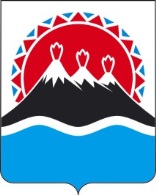 ПРИКАЗ             г. Петропавловск-КамчатскийНаименование приказаПреамбула (начинается с формулировок: «В связи с___», «В соответствии с___», «В целях___»)* ПРИКАЗЫВАЕМ:Постановляющая часть (для нормативных правовых актов)Распорядительная часть (для ненормативных правовых актов)* включается при необходимости.».[Дата регистрации]№[Номер документа]О внесении изменений в приложение к постановлению Губернатора Камчатского края от 28.12.2007 № 355 «О Порядке подготовки проектов правовых актов Губернатора Камчатского края, Правительства Камчатского края и иных исполнительных органов государственной власти Камчатского края»Временно исполняющий обязанности Губернатора Камчатского края[горизонтальный штамп подписи 1]В.В. Солодов_____________________________________(наименование исполнительного органагосударственной власти Камчатского края)_____________________________________(наименование исполнительного органагосударственной власти Камчатского края)№        /_____________________________________(наименование должности руководителя исполнительного органа государственной власти Камчатского края)_____________________________________(наименование должности руководителя исполнительного органа государственной власти Камчатского края)____________________ И.О. Фамилия_____________________И.О. Фамилия